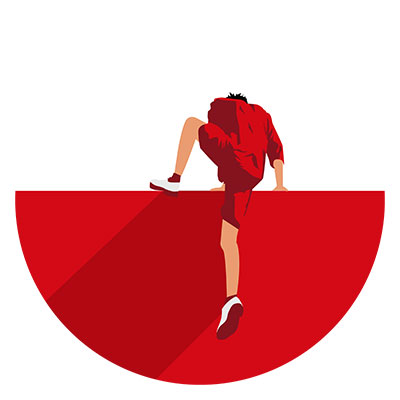 REGULAMIN OGÓLNOPOLSKIEGO KONKURSU GRAFICZNEGO
MOJA WOLNOŚĆ – MOJA SPRAWA
& 1 
ORGANIZATOROgólnopolski konkurs graficzny MOJA WOLNOŚĆ – MOJA SPRAWA zwany dalej „Konkursem”, organizowany jest przez: Centrum Kultury AGORA, z siedzibą przy ulicy Serbskiej 5a, 51-111 Wrocław, tel.: 71-325 14 83, sekretariat@ckagora.pl,  www.ckagora.pl,  wpisane do rejestru instytucji kultury Gminy Wrocław pod numerem RIK 1/92, zwane dalej „Organizatorem”. Konkurs prowadzony jest w ramach projektu „11/11 – WOLNOŚĆ, KOCHAM I ROZUMIEM”.& 2
CEL KONKURSUWyłonienie 3 laureatów – autorów najlepszych prac pod względem walorów artystycznych i merytorycznych.Popularyzowanie sztuk wizualnych wśród dorosłych i młodzieży.Rozwijanie wrażliwości, wyobraźni i umiejętności twórczych a także kształcenie umiejętności wyrażania w pracy graficznej swoich przemyśleń na temat związany z hasłem konkursu.Produkcja wystawy w ramach organizowanego przez CK Agora projektu "11/11 WOLNOŚĆ, KOCHAM I ROZUMIEM"  w dniu 11 listopada 2023 r.& 3
TEMATYKA PRAC KONKURSOWYCHTematyka prac konkursowych ma stanowić interpretację pojęcia wolność, w kontekście kształtowania osobowości oraz podejmowania przez jednostki autonomicznych decyzji.§ 4WARUNKI UCZESTNICTWAW konkursie mogą brać udział osoby, które ukończyły 16 rok życia, zarówno amatorzy jak i profesjonaliści.Warunkiem udziału w konkursie jest nadesłanie pracy konkursowej w terminie i formie określonej niniejszym regulaminem, z dołączoną kartą zgłoszeniową wraz z  podpisaną zgodą na wykorzystanie prac i publikację na licencji Creative Commons / Uznanie autorstwa 3.0. oraz zgodą na przetwarzanie danych osobowych. Każdy uczestnik konkursu może zgłosić maksymalnie do 3 prac (mogą to być prace pojedyncze lub cykle).Przedmiotem konkursu są prace graficzne wykonane dowolną techniką.Prace powinny być wykonane samodzielnie, muszą być pracami autorskimi, które wcześniej nie były nagradzane.W konkursie nie mogą brać udziału pracownicy Organizatora oraz członkowie jury, a także członkowie ich najbliższych rodzin. § 5TERMIN, MIEJSCE NADSYŁANIA PRAC KONKURSOWYCH, WYMAGANIA TECHNICZNEPrace konkursowe, powinny być przesłane  lub dostarczone do siedziby Organizatora do 27 października 2023 r.  Prace należy wykonać ręcznie lub korzystając z technik komputerowych.W przypadku pracy wykonanej techniką komputerową (poligraficzną) należy przesłać jej wydruk w formacie papierowym min. 50 x 70 cm. Ze względu na produkcję wystawy preferowane będą wydruki w formacie 100 x 70 cm. Dopuszcza się również wydruki wielkoformatowe. W przypadku grafik warsztatowych (artystycznych) dopuszcza się dowolny rozmiar pracy. Prace wykonane techniką komputerową wraz z ich zapisem elektronicznym (w rozdzielczości minimum 300 dpi. plik graficzny np. JPG, PDF)  należy składać w estetycznej formie oznaczonej imieniem i nazwiskiem oraz hasłem „MOJA WOLNOŚĆ – MOJA SPRAWA”Do prac należy dołączyć kartę zgłoszenia oraz zgodę na przetwarzanie danych osobowych.O dotrzymaniu terminu decyduje data wpływu pracy na adres Organizatora konkursu.Koszt przygotowania projektu i złożenia pracy konkursowej ponosi uczestnik.Wyróżnione i nagrodzone egzemplarze prac przechodzą na własność Organizatora. Pozostałe prace można odebrać jedynie osobiście po zakończeniu wystawy od dnia 8 stycznia 2024 do 31 stycznia 2024, jednak Organizator nie ponosi odpowiedzialności za ewentualne ich  uszkodzenia przy montażu lub demontażu wystawy. W przypadku nieodebrania pracy po wyżej podanym terminie przechodzi ona na własność Organizatora.Każdy z uczestników może przedstawić do konkursu pracę wyłącznie swojego autorstwa. Przekazanie prac do udziału w konkursie traktowane jest jako równoczesne oświadczenie, że projekt nie narusza praw osób trzecich, w szczególności nie narusza ich majątkowych i osobistych praw autorskich, tym samym zobowiązuje się zwolnić Organizatora z ewentualnych roszczeń wynikających ze stwierdzenia wad prawnych lub naruszenia praw innych osób, a wysuwanych przeciw Organizatorowi przez jakiekolwiek podmioty, poprzez ich zaspokojenie.Prace nie spełniające wymogów określonych w niniejszym Regulaminie podlegają odrzuceniu. Odrzuceniu podlegają również prace, w których Organizator stwierdzi inne nieprawidłowości, w szczególności polegające na naruszeniu praw autorskich osób trzecich. Nadesłanie pracy konkursowej jest równoznaczne z oświadczeniem uczestnika konkursu, iż akceptuje wszystkie warunki niniejszego Regulamin.§ 6
 KRYTERIA OCENY PRAC KONKURSOWYCH          Prace oceniane będą zgodnie z następującymi kryteriami:Zgodność z tematem konkursu, siła przekazu, pomysłowość.Walory artystyczne: oryginalność ujęcia, estetyka, forma.§ 7
ROZSTRZYGNIĘCIE KONKURSUOceny nadesłanych prac dokona jury powołane spośród wrocławskich artystów i pracowników merytorycznych Organizatora.Do 3 listopada 2023 r. jury wybierze najlepsze prace, z których powstanie wystawa prezentowana podczas organizowanego przez CK Agora projektu "11/11 WOLNOŚĆ, KOCHAM I ROZUMIEM".Do 6 listopada 2023 r. laureaci konkursu otrzymają powiadomienie drogą telefoniczną lub e-mailową o wygranej i zaproszeniu na wernisaż wystawy.§ 8
NAGRODYLaureaci konkursu otrzymają nagrody finansowe w wysokości 2000 zł - 1miejsce / 1500 zł - 2 miejsce / 1000 zł - 3 miejsce.Nagrody pieniężne zostaną przekazane laureatom przelewem na wskazane przez laureata osobiste konto bankowe w terminie do 15 listopada 2023 r.Jury zastrzega sobie prawo innego podziału nagród, z nieprzyznaniem nagrody głównej włącznie, jeżeli nadesłane prace będą reprezentowały niesatysfakcjonujący dla jury poziom.Protokół z posiedzenia jury zostanie zamieszczony na stronie internetowej Centrum Kultury AGORA w terminie do 6 listopada 2023 r.
§ 9POSTANOWIENIA KOŃCOWEZ chwilą przesłania prac uczestnicy udzielają Organizatorowi konkursu nieodpłatnej licencji na wykorzystanie nadesłanych prac (w całości lub fragmentach) bez ograniczeń terytorialnych oraz czasowych (na terytorium całego świata) na następujących polach eksploatacji:rozpowszechnianie w formie wystawy w siedzibie Organizatora i poza nią, a także publikacji multimedialnej, na potrzeby reklamy projektu "11/11 WOLNOŚĆ KOCHAM I ROZUMIEM" i działalności statutowej Organizatora,publikacja w mediach tradycyjnych i internetowych, na profilu Facebook oraz strony domowej CK AGORA oraz partnerów i patronów medialnych projektu, na potrzeby reklamy projektu "11/ WOLNOŚĆ KOCHAM I ROZUMIEM"  i działalności statutowej Organizatora, utrwalanie i zwielokrotnienie dowolną techniką, rozpowszechnianie i publiczne prezentowanie w materiałach audiowizualnych, (m.in., reportażu video, dokumentującym projekt), fotograficznych i internetowych, materiałach poligraficznych, stanowiących materiały promocyjne, informacyjne i reklamowe oraz związanych z projektem „11/11 WOLNOŚĆ KOCHAM I ROZUMIEM" i działalnością statutową  Organizatora,wprowadzenie do pamięci komputera oraz sieci multimedialnych,praca lub jej elementy składowe mogą zostać wykorzystane przez Organizatora  do stworzenia materiałów reklamowych związanych z  projektem "11/11 WOLNOŚĆ KOCHAM I ROZUMIEM" i działalności statutowej Oragnizatora,rozpowszechnianie wystawy poprzez niekomercyjną prezentację w siedzibach innych podmiotów.Wybrane prace biorące udział w Konkursie oraz w wystawie zostaną udostępnione na licencji Creative Commons Uznanie autorstwa Polska 3.0 - z możliwością dowolnego wykorzystywania w celach niekomercyjnych, pod warunkiem wpisania imienia i nazwiska Autora oraz informacji o licencji. Udział w konkursie równoznaczny jest z oświadczeniem Autora o udzieleniu zgody Organizatorowi Konkursu na udostępnienie prac na licencji: Creative Commons Uznanie autorstwa Polska 3.0. Szczegółowe informacje o tej licencji są dostępne na stronie http://creativecommons.org/licenses/by/3.0/pl/Organizator, w razie potrzeby, w szczególności w razie wystąpienia przeszkód z przyczyn od niego niezależnych, zastrzega sobie prawo do ewentualnej zmiany postanowień Regulaminu, w tym zmiany terminów, jakich przeprowadzany jest konkurs. Równocześnie Organizator zobowiązuje się do powiadomienia Uczestników o wszelkich dokonanych zmianach z odpowiednim wyprzedzeniem, poprzez ogłoszenie dokonane na stronie internetowej Organizatora.Szczegółowych informacji udziela – Ewa Wymysło, CK AGORA – Tel. 71  325-14-83 wew. 123, e-mail: ewa.wymyslo@ckagora.pl
Centrum Kultury AGORA / Ul. Serbska 5a / 51-111 Wrocław / www.ckagora.pl